                КАРАР                                                        ПОСТАНОВЛЕНИЕ         «16» апрель  2020 й.                   №  27                   «16» апреля  2020 г.Об организации празднования 75 –годовщины Победы в Великой Отечественной войне 1941-1945 годовВ целях пропаганды лучших традиций боевой и трудовой славы, организованного  празднования 75-й годовщины Победы  нашего народа в Великой Отечественной  войне 1941-1945 годов, а также учитывая историческое значение победы над фашизмом, администрация сельского поселения Удельно-Дуванейский сельсовет муниципального района Благовещенский район Республики БашкортостанПОСТАНОВЛЯЕТ:Утвердить план мероприятий по  празднованию 75-й годовщины Победы в Великой Отечественной войне  1941-1945г (Приложение № 1).Контроль за исполнением данного постановления оставляю за собой.Глава сельского поселения:   			                                     Н.С.Жилина                                                         Приложение № 1 к Постановлению                                                № 27  от «16» апреля  2020г.Планмероприятий по проведению празднования 75-й годовщины Победы в Великой Отечественной войне 1941-1945 гг.БАШКОРТОСТАН РЕСПУБЛИКАhЫБЛАГОВЕЩЕН РАЙОНЫ МУНИЦИПАЛЬ РАЙОНЫНЫҢ   УДЕЛЬНО-ДЫУАНАЙ  АУЫЛ СОВЕТЫ  АУЫЛЫ БИЛӘМӘhЕ ХАКИМИӘТЕ 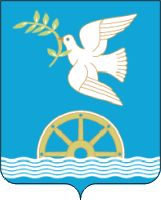 АДМИНИСТРАЦИЯ СЕЛЬСКОГО ПОСЕЛЕНИЯ УДЕЛЬНО-ДУВАНЕЙСКИЙ СЕЛЬСОВЕТМУНИЦИПАЛЬНОГО РАЙОНА БЛАГОВЕЩЕНСКИЙ РАЙОНРЕСПУБЛИКИ   БАШКОРТОСТАН№п/пНаименование мероприятияДата проведенияОтветственные1Уборка и благоустройство территории  обелиска павшим войнам в ВОВ29.04.2020г. АдминистрацияСДК Библиотека2Флешмоб « Стихи о войне»01.05.-09.05.2020гБиблиотека СДК 3Онлайн конкурс рисунков о войне01.05.-09.05.2020гБиблиотекаСДК 4Акция « Георгиевская лента»04.05.2020г. – 09.05.2020г. Библиотека5Возложение венков и цветов к обелиску павшим войнам в ВОВ09.05.2020г.08:00ч.Руководители организаций 6Вручение труженикам тыла  и вдовам поздравительных открыток и подарков.08.05.2020гЖилина Надежда СергеевнаКовязина Александра Абрамовна7Онлайн поздравление главы СП08.05.2020г  Глава СП8Онлайн – викторина « Великая Победа»07.05.2020г Библиотека9.Фотовыставка « Наши земляки – участники Великой Отечественной войны»07.05.2020г Библиотека10.Минута молчания в 21:00ч.09.05.2020г